FORMULARZ ZGŁOSZENIOWY LISTA POPARCIADO RADZYMIŃSKIEGO BUDŻETU Partycypacyjnego NA ROK  2020Złożenie podpisu jest równoznaczne z wyrażeniem zgody na późniejszą zmianę projektu przez projektodawcę na zasadach określonych regulaminem przeprowadzania Radzymińskiego Budżetu Partycypacyjnego na rok 2020.OŚWIADCZENIEOświadczam, że jestem mieszkańcem Gminy Radzymin.Oświadczam, że wpisując się na listę poparcia do Radzymińskiego Budżetu Partycypacyjnego na rok 2020 wyrażam zgodę na przetwarzanie przez Burmistrza Radzymina z siedzibą w Radzyminie, Pl. T. Kościuszki 2 moich danych osobowych, wyłącznie na potrzeby przeprowadzenia konsultacji dotyczących Radzymińskiego Budżetu Partycypacyjnego na rok 2020.Klauzula informacyjna RODOZgodnie z art. 13 ust. 1 i ust. 2 rozporządzenia Parlamentu Europejskiego i Rady (UE) 2016/679 z dnia 27 kwietnia 2016 r. 
w sprawie ochrony osób fizycznych w związku z przetwarzaniem danych osobowych i w sprawie swobodnego przepływu takich danych oraz uchylenia dyrektywy 95/46/WE (ogólne rozporządzenie o ochronie danych) (Dz. Urz. UE L 119, s.1) oraz ustawą 
z 10 maja 2018 roku o ochronie danych osobowych (Dz. U. z 2018 r. poz. 1000) informujemy, że:Administratorem Pani/Pana danych osobowych przetwarzanych w Urzędzie Miasta i Gminy Radzymin jest Burmistrz Radzymina, pl. Tadeusza Kościuszki 2, 05-250 Radzymin;podanie danych jest dobrowolne, ale niezbędna w celu przeprowadzenia konsultacji dotyczących Radzymińskiego Budżetu Partycypacyjnego na rok 2019 oraz dopełnienia obowiązków wynikających z przepisów prawa. Niewyrażenie zgody na przetwarzanie danych osobowych uniemożliwi weryfikację danych osoby zgłaszającej propozycję zadania;posiada Pani/Pan prawo dostępu do treści swoich danych i ich sprostowania, usunięcia, ograniczenia przetwarzania, prawo do przenoszenia danych, prawo do cofnięcia zgody w dowolnym momencie bez wpływu na zgodność z prawem przetwarzania;dane mogą być udostępniane przez Burmistrza Radzymina podmiotom upoważnionym do uzyskania informacji na podstawie odrębnych przepisów prawa;podane dane będą przetwarzane na podstawie art. 6 ust. 1 pkt a) i zgodnie z treścią ogólnego rozporządzenia o ochronie danych;w gminie jest wyznaczony inspektor ochrony danych, kontakt: iod@radzymin.pl;dane osobowe będą przechowywane przez okres niezbędny do przeprowadzenia konsultacji dotyczących Radzymińskiego Budżetu Partycypacyjnego na rok 2019 oraz dopełnienia obowiązków wynikających z przepisów prawa;ma Pani/Pan prawo wniesienia skargi do Prezesa Urzędu Ochrony Danych Osobowych, ul. Stawki 2, 00-193 Warszawa, gdy uzna Pani/Pan, iż przetwarzanie danych osobowych Pani/Pana dotyczących narusza przepisy ogólnego rozporządzenia o ochronie danych osobowych z dnia 27 kwietnia 2016 r. oraz ustawy z 10 maja 2018 roku o ochronie danych osobowych;nie przewiduje się zautomatyzowanego przetwarzania danych celem profilowania.Załącznik nr 2do Regulaminu RadzymińskiegoBudżetu Partycypacyjnego na rok 2020stanowiącego Załącznik do Zarządzenia Nr 0050.147.2019Burmistrza Radzymina z dnia 30 sierpnia 2019 rokuNazwa projektu:Imię i nazwisko Projektodawcy:Lp.Imię i nazwiskoAdres zamieszkaniaPodpis popierającegon…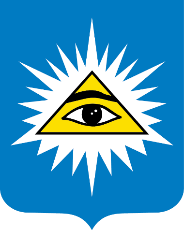 